封斋时流鼻血。أصابه الرعاف وهو صائم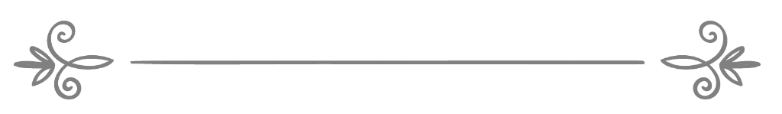 来源：伊斯兰问答网站مصدر : موقع الإسلام سؤال وجواب❧❧编审: 伊斯兰之家中文小组مراجعة: فريق اللغة الصينية بموقع دار الإسلام封斋时流鼻血。问：教法对封斋者流鼻血，有何规定？因为这就曾经发生在我的身上。答：一切赞颂全归真主。如你所述的这种情况，你的斋戒是有效的，因为这非出自你的选择，所以不能以此而判定坏斋，那些阐述伊斯兰教律之宽大的经训证据，都可以作为这一问题的教法依据，如崇高的真主说：（真主只依各人的能力而加以责成。） 古兰经 黄牛章286节。 真主又说：（真主不欲使你们烦难。） 古兰经 宴席章6节。真主是成功的掌握者，真主的称赞、祝福与安宁属于我们的圣人穆罕默德和他的眷属及同伴们。学术论文及教法判断常委会 10/264